Правила  безопасного общения в социальных сетях.1. Не сообщайте в соцсетях о том, где вы находитесь в данный момент.Одно дело – позвонить приятелям или членам семьи и сообщить, что вы сегодня опоздаете. Совсем другое – рассказать об этом нескольким сотням людей, многих из которых вы никогда не встречали в реальной жизни.2. Остерегайтесь публиковать в интернете свои личные данные.Выкладывание в интернете подробностей своей личной жизни  может привести к тому, что злоумышленники будут о вас знать едва ли не больше, чем ваши ближайшие родственники. Потенциальный преступник будет по крупицам собирать информацию о вас, и для вашей безопасности не стоит упрощать ему эту задачу.3. Не распространяйте информацию о других людях.Вор, который планирует ограбить кого-либо из ваших друзей или родственников, будет вам благодарен за предоставленные сведения. Собираетесь с подругами на вечеринку? Лучше похвастаться красивыми фотографиями в Instagram на следующий день.4. Не сообщайте о дорогих покупках, которые вы совершаете.Кто не любит похвастаться дорогими покупками и обновками перед своими друзьями в социальной сети? Когда вы беззаботно рассказываете о дорогих покупках, которые вы совершаете, вы даете сигнал потенциальным грабителям, что не плохо было бы попасть  в вашу квартиру.5. Не сообщайте в соцсетях о том, когда вы отсутствуете дома.Ограбление – дело рискованное. Преступникам намного проще залезть в чужое жилище, когда хозяев нет дома: бери что хочешь и спокойно уходи. Не пишите о том, когда вы собираетесь уходить из дома. Тем более не стоит распространятся о том, что вы собираетесь в поездку и оставляете квартиру без присмотра.6. Не пишите никакой информации о детях.Безопасность детей – прежде всего. Чем меньше вы пишете о детях – своих и чужих – тем лучше для них. Не рассказывайте об их привычках, увлечениях, местоположении, друзьях, расписании занятий, кружках, которые они посещают.7. Встречайтесь с новыми друзьями из виртуального мира только в многолюдных местах.Возможно, вы переписываетесь  уже длительное время, и вам кажется, что вы прекрасно знаете своего онлайн-друга. На самом деле, это иллюзия: в сети всегда есть вероятность, что ваш собеседник – не тот, за кого он себя выдает.
Поэтому для первой встречи всегда выбирайте публичные места. Это не только обезопасит вас от возможных неприятностей, но и успокоит того человека, на встречу с которым вы собираетесь идти.8. Не сообщайте подробностей, которые кибер-хулиганы  могут использовать против вас.Не сообщайте о себе подробности, а также не публикуйте в сети фото, которые кто-то может использовать для того, чтобы компрометировать вас. Травля в интернете может быть такой же болезненной, как и в реальной жизни. А, может быть, и хуже, ведь все, что происходит в интернете, записывается и сохраняется надолго. А распространяются слухи  со скоростью снежной лавины. И масштабы – всемирные!9. Не оскорбляйте собеседников и не наговаривайте на ваших друзей, родных, знакомых, коллег и так далее.За клевету и распространение слухов придется, так или иначе, отвечать.10. Не пользуйтесь социальными сетями в нетрезвом виде.«Истина – в вине» — говаривали римляне. Мало что так раскрепощает и провоцирует на ненужную откровенность, как алкоголь. И лучше, если ваши откровенности выслушает тет-а-тет кто-либо из ваших близких друзей, а не прочтет сотня малознакомых людей.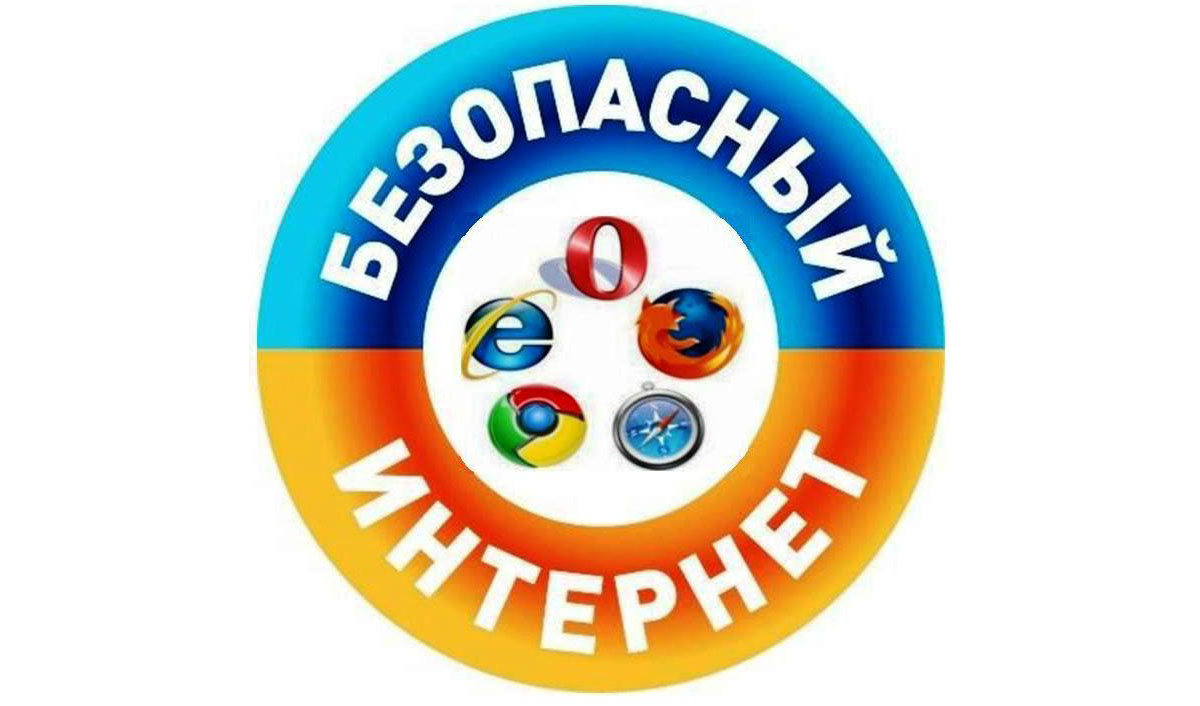 